From Lent to Easter - Year BLinking School, Parish and HomeFrom Lent to Easter - Year BLinking School, Parish and Home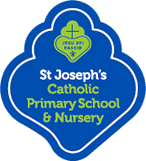 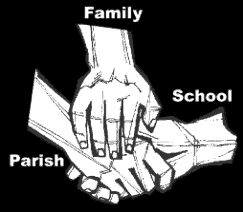 Religious Education Religious Education Religious Education Religious Education Key Idea: From Lent to Easter  Key Idea: From Lent to Easter  Key Idea: From Lent to Easter  Key Idea: From Lent to Easter  This topic is intended for the Spring Term or 2018 and as the conclusion to the previous resource. Having been presented with the story of the Exodus and within it, the Passover, pupils are now taught how it acts as foundation for our own Eucharist. As this is the Year of Mark, pupils will focus on Mark’s account of the Last Supper of Jesus. This resource also teaches the Examen, the Jesuit prayer form, as part of preparation during Lent. This topic is intended for the Spring Term or 2018 and as the conclusion to the previous resource. Having been presented with the story of the Exodus and within it, the Passover, pupils are now taught how it acts as foundation for our own Eucharist. As this is the Year of Mark, pupils will focus on Mark’s account of the Last Supper of Jesus. This resource also teaches the Examen, the Jesuit prayer form, as part of preparation during Lent. This topic is intended for the Spring Term or 2018 and as the conclusion to the previous resource. Having been presented with the story of the Exodus and within it, the Passover, pupils are now taught how it acts as foundation for our own Eucharist. As this is the Year of Mark, pupils will focus on Mark’s account of the Last Supper of Jesus. This resource also teaches the Examen, the Jesuit prayer form, as part of preparation during Lent. This topic is intended for the Spring Term or 2018 and as the conclusion to the previous resource. Having been presented with the story of the Exodus and within it, the Passover, pupils are now taught how it acts as foundation for our own Eucharist. As this is the Year of Mark, pupils will focus on Mark’s account of the Last Supper of Jesus. This resource also teaches the Examen, the Jesuit prayer form, as part of preparation during Lent. Attitudes and Spiritual DispositionsAttitudes and Spiritual DispositionsAttitudes and Spiritual DispositionsAttitudes and Spiritual DispositionsSpiritual Outcomes: It is hoped that pupils will develop:It is hoped that pupils will develop:A sense of the sacred presence of God in lifeAn appreciation of/for Jewish ancestry  An openness to learning from other faithsA willingness to prayAn openness to learning from other faithsA willingness to prayAn openness to learning from other faithsA willingness to prayActivities to try at homeActivities to try at homeActivities to try at homeActivities to try at homeYou are the first educator of your child in faith. Your child’s learning in religious education will be much greater if you and the school are engaged in talking about the same ideas and beliefs. Make mealtimes a time of celebration and ritual. Be more conscious of sitting at the table, of saying grace and of talking together about your shared, family story. Ask your children to talk to you about the class Drawer of Life! You are the first educator of your child in faith. Your child’s learning in religious education will be much greater if you and the school are engaged in talking about the same ideas and beliefs. Make mealtimes a time of celebration and ritual. Be more conscious of sitting at the table, of saying grace and of talking together about your shared, family story. Ask your children to talk to you about the class Drawer of Life! You are the first educator of your child in faith. Your child’s learning in religious education will be much greater if you and the school are engaged in talking about the same ideas and beliefs. Make mealtimes a time of celebration and ritual. Be more conscious of sitting at the table, of saying grace and of talking together about your shared, family story. Ask your children to talk to you about the class Drawer of Life! You are the first educator of your child in faith. Your child’s learning in religious education will be much greater if you and the school are engaged in talking about the same ideas and beliefs. Make mealtimes a time of celebration and ritual. Be more conscious of sitting at the table, of saying grace and of talking together about your shared, family story. Ask your children to talk to you about the class Drawer of Life! An idea for prayer at homeAn idea for prayer at homeAn idea for prayer at homeAn idea for prayer at home